Приложение 1к постановлению Администрациигорода Ханты-Мансийскаот «____» _________2016 г.  №___Проект планировки и проект межевания нагорного района в городе Ханты-Мансийске Ханты-Мансийского автономного округа – ЮгрыЧертеж планировки территории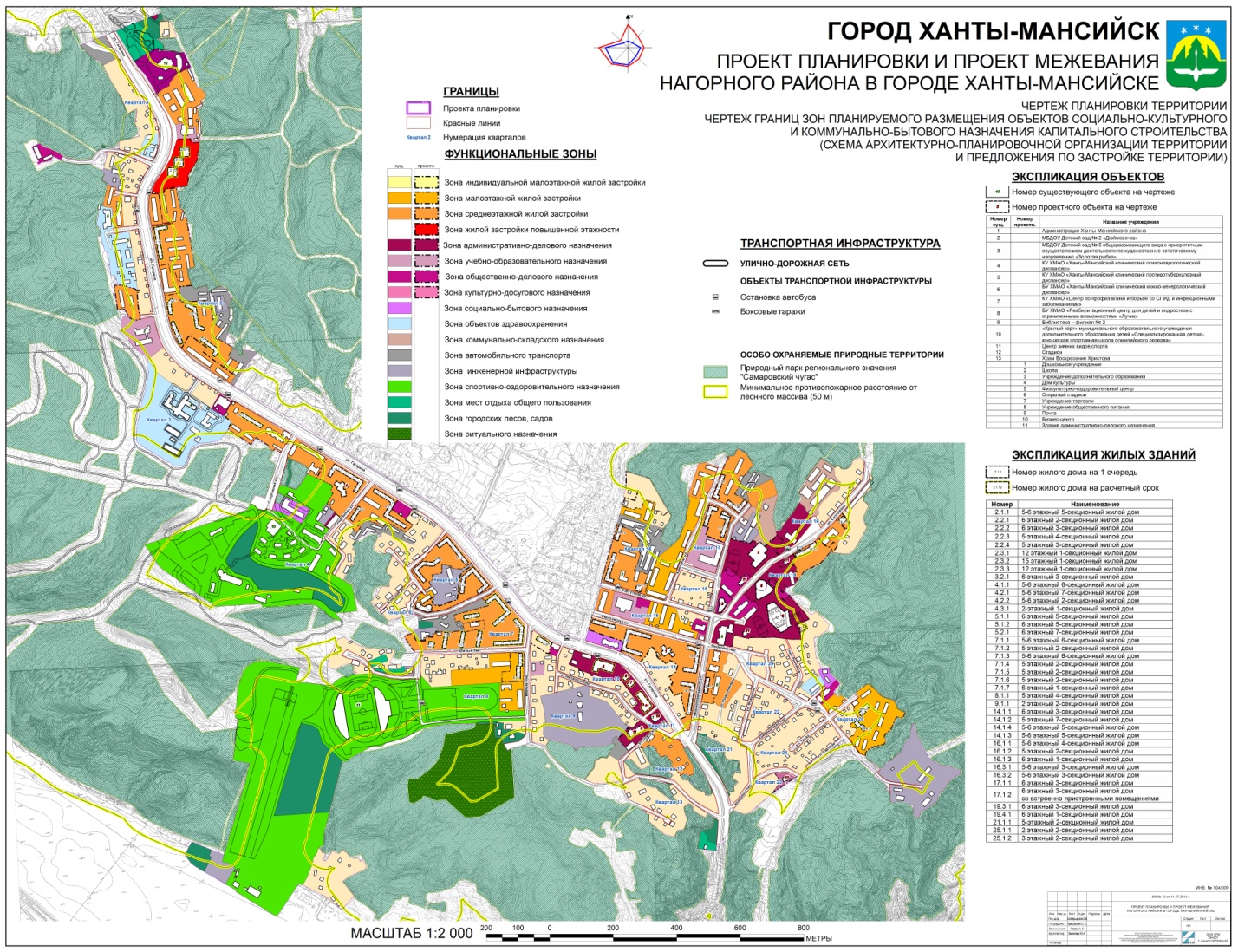 